Come sing, ye choirs exultant     Hymnal 1982 no. 235       Melody: Ach Gott, vom Himmelreiche       7 6. 7 6. D.British spelling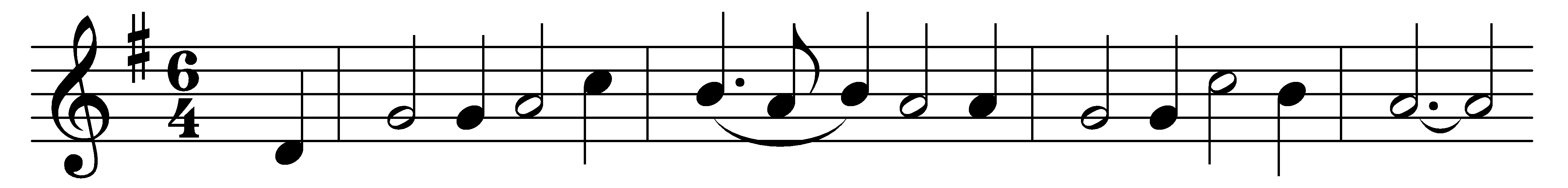 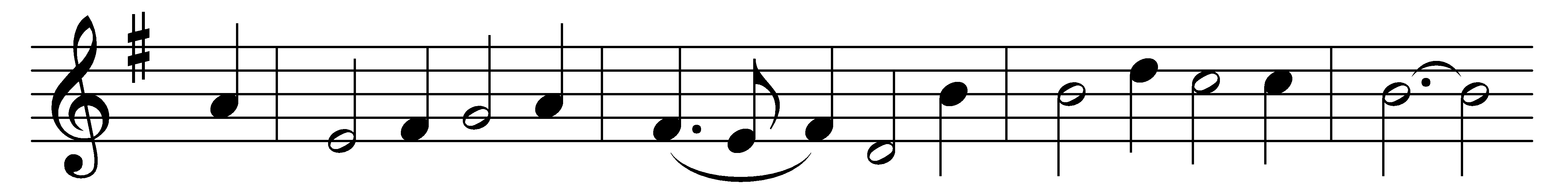 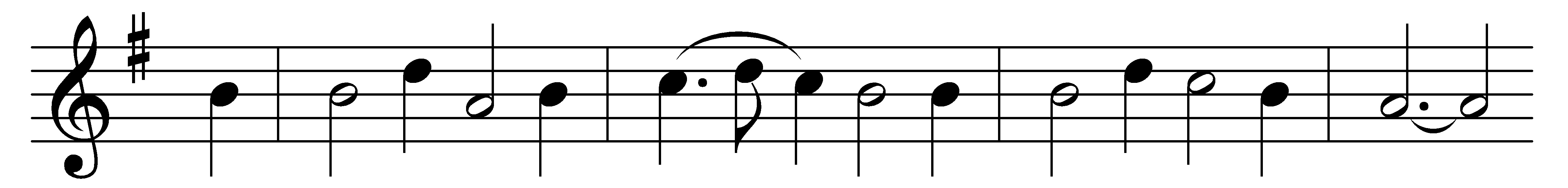 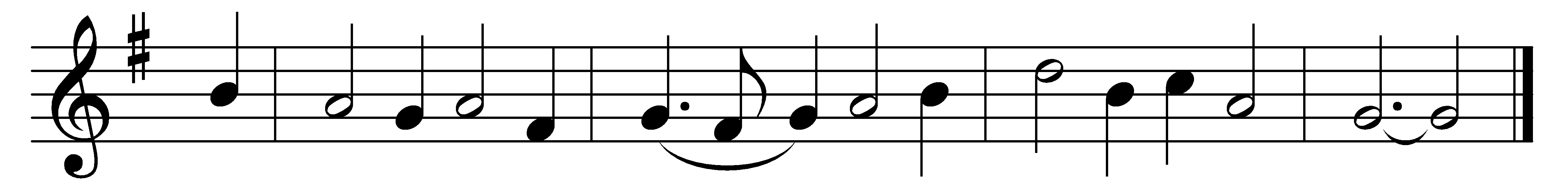 Come sing, ye choirs exultant,those messengers of God,through whom the living Gospelscame sounding all abroad!Whose voice proclaimed salvationthat poured upon the night,and drove away the shadows,and filled the world with light.In one harmonious witnessthe chosen four combine,while each his own commissionfulfils in every line;as, in the prophet’s visionfrom out the amber flamein mystic form and imagefour living creatures came.Foursquare on this foundationthe Church of Christ remains,a house to stand unshakenby floods or winds or rains.How blest this habitationof gospel liberty,where with a holy peopleGod dwells in Unity.Words: Latin, 12th century, translated by Jackson Mason (1833-1889)Music: Melody by Michael Praetorius (1571-1621), harmony by George Ratcliffe Woodward (1848-1934), based on Praetorius